FKC 2022 Project Proposals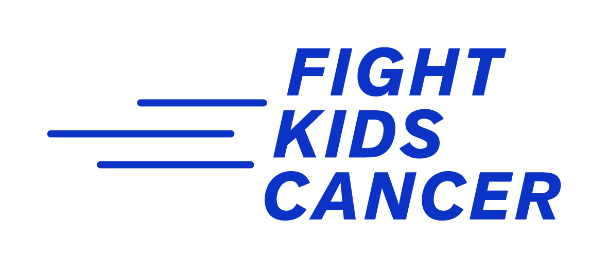 Expression of InterestClosing date 30th November 2021* A biosketch is a streamlined version of your CVThis form should be return through the submission platform no later than 16:00 local time (CET/GMT+1/UTC +1) on 30th November 2021.  Part 1: Proposal SummaryPart 1: Proposal SummaryInformationDetailProposed Project TitleProposed Project length (months)Part 2: Lead PI details and collaboratorsPart 2: Lead PI details and collaboratorsPI InformationPI DetailsLast (family) nameFirst (given) nameTitle (Ms, Mr, Dr, etc.)Institution nameDepartmentCountryEmail addressDetails of each Co-s collaborating on the projectDetails of each Co-s collaborating on the projectName (s), Institution(s) and countryPart 3: Project summaryPart 3: Project summaryInformationDetailBriefly describe your proposed research using clear & concise language (max 250 words)Keywords (max 5)Part 4: Case for SupportThis should describe the proposed research (including 1 research objectives, 2 implementation of the science and 3.the way that the research will deliver impact).  Maximum 1200 words.Part 5: Expertise of the ConsortiumPart 5: Expertise of the ConsortiumBiosketch* of the lead PI This section should summarise the expertise of the PI. and include the top 3-5 publications to demonstrate track record in both academic excellence and delivering impact. Biosketch* of the lead PI This section should summarise the expertise of the PI. and include the top 3-5 publications to demonstrate track record in both academic excellence and delivering impact. Max 200 words (publications not included in this limit)Biosketch* of each Co-I collaborating partner This section should summarise expertise of each of the Co-Is and include the top 3-5 publications to demonstrate track record in both academic excellence and delivering impact.Biosketch* of each Co-I collaborating partner This section should summarise expertise of each of the Co-Is and include the top 3-5 publications to demonstrate track record in both academic excellence and delivering impact.Max 200 words per person (publications not included in this limit)